РЕПУБЛИКА БЪЛГАРИЯ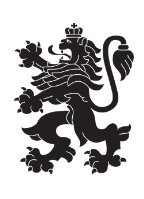 Министерство на земеделието и храните Областна дирекция „Земеделие“ гр.ПазарджикКомисия  по чл.17, ал.1, т.1 от ЗОЗЗ		  Препис - извлечениеПротокол № ПО-10-9От 30.11.2023 год.Р Е  Ш Е Н И Е :№ ПО-10-9от 30 ноември 2023 годинаЗА:      Промяна предназначение на земеделските земи за неземеделски нужди и      утвърждаване на площадки и трасета за проектиранеКОМИСИЯТА по чл.17, ал. 1, т.1 от ЗОЗЗРЕШИ:I. На основание чл.22, ал.1 от Закона за опазване на земеделските земи и чл.32, ал.1 от Правилника за прилагане на Закона за опазване на земеделските земи утвърждава площадка за проектиране на обекти, както следва:1. Утвърждава площадка за проектиране на обект „За гъбарник, производствена и складова дейност /производство, преработка, сушене, замразяване и бланширане на гъби/”, с която се засягат  около 618 кв. м. земеделска земя,  ДЕВЕТА категория, неполивна, собственост на „С.-Б.“ ООД в землището на с. Нова Махала, имот с идентификатор 51874.86.11, /номер по предходен план 086011/,   местност “ Калето”,  община Батак, област Пазарджик при граници посочени в приложената скица и ПУП - ПРЗ.Решението може да бъде обжалвано при условията и по реда на Административнопроцесуалния кодекс.II. На основание чл.24, ал.2 от Закона за опазване на земеделските земи и чл.41, ал.1 от Правилника за прилагане на Закона за опазване на земеделските земи, променя предназначението на земеделска земя, собственост на физически и юридически лица, за нуждите на собствениците, както следва:2. Променя предназначението на  618 кв. м. земеделска земя, ДЕВЕТА категория, неполивна, собственост на  „С.-Б.“ ООД за изграждане на обект „За гъбарник, производствена и складова дейност /производство, преработка, сушене, замразяване и бланширане на гъби/”в землището на с. Нова Махала,  имот с идентификатор 51874.86.11, /номер по предходен план 086011/, с НТП – нива, местност „Калето”, община Батак, област Пазарджик при граници посочени в приложената скица и влязъл в сила ПУП-ПРЗ.Собственикът на земята да  заплати на основание чл.30, ал.1 от ЗОЗЗ такса по чл.8, т.9 на тарифата в размер на 14,83 лв.Решението може да бъде обжалвано при условията и по реда на Административнопроцесуалния кодекс.При отмяна на решението за промяна предназначението на земята, както и в случаите  по чл.24, ал.5, т.2 и 3 от ЗОЗЗ, заплатената такса по чл.30 не се възстановява.При промяна на инвестиционното намерение относно функционалното предназначение на обекта, на основание чл. 67а, ал. 4 от ППЗОЗЗ се провежда процедурата по глава пета от ППЗОЗЗ.III. На основание чл.24, ал.2 от Закона за опазване на земеделските земи и чл.41, ал.1 от Правилника за прилагане на Закона за опазване на земеделските земи, във връзка чл.17а, ал.3 от ЗОЗЗ променя предназначението на земеделска земя, собственост на физически и юридически лица, за нуждите на собствениците, както следва:3. Променя предназначението на  1 317 кв. м. земеделска земя, ДЕСЕТА категория, неполивна, собственост на С.С.А.  за изграждане на обект „Жилищно строителство“ в землището на гр. Сърница, имот  с идентификатор 70648.72.20,  с НТП - „ливада“, местност „Делджилери ”, община Сърница, област Пазарджик при  граници посочени в приложената скица и влязъл в сила ПУП-ПРЗ.Собственикът на земята да  заплати на основание чл.30, ал.1 от ЗОЗЗ такса по чл.6, т.7 на тарифата в размер на 177,80 лв.Решението може да бъде обжалвано при условията и по реда на Административнопроцесуалния кодекс.При отмяна на решението за промяна предназначението на земята, както и в случаите  по чл.24, ал.5, т.2 и 3 от ЗОЗЗ, заплатената такса по чл.30 не се възстановява.При промяна на инвестиционното намерение относно функционалното предназначение на обекта, на основание чл. 67а, ал. 4 от ППЗОЗЗ се провежда процедурата по глава пета от ППЗОЗЗ.4. Променя предназначението на  1 148 кв. м. земеделска земя, ДЕВЕТА категория, неполивна, собственост на „Л.“ ООД  за изграждане на обект: “За жилищно строителство /жилищна сграда/“ в землището на гр. Велинград, имот с идентификатор 10450.147.134,  с НТП - „нива“, местност „Г. Блато/Варниците”, община Велинград, област Пазарджик при  граници посочени в приложената скица и влязъл в сила ПУП-ПРЗ.Собственикът на земята да заплати на основание чл.30, ал.1 от ЗОЗЗ такса по чл.6, т.7 на тарифата в размер на 671,58 лв.Решението може да бъде обжалвано при условията и по реда на Административнопроцесуалния кодекс.При отмяна на решението за промяна предназначението на земята, както и в случаите  по чл.24, ал.5, т.2 и 3 от ЗОЗЗ, заплатената такса по чл.30 не се възстановява.При промяна на инвестиционното намерение относно функционалното предназначение на обекта, на основание чл. 67а, ал. 4 от ППЗОЗЗ се провежда процедурата по глава пета от ППЗОЗЗ.5. Променя предназначението на  3 267 кв. м. земеделска земя, СЕДМА категория, неполивна, собственост на А.Д.Д.  за изграждане на обект: “За жилищно строителство“ в землището на гр. Стрелча, имот с идентификатор 69835.62.87,  с НТП - „нива“, местност „Радин Дол”, община Стрелча, област Пазарджик при  граници посочени в приложената скица и влязъл в сила ПУП-ПРЗ.Собственикът на земята да заплати на основание чл.30, ал.1 от ЗОЗЗ такса по чл.6, т.7 на тарифата в размер на 4 459,46 лв.Решението може да бъде обжалвано при условията и по реда на Административнопроцесуалния кодекс.При отмяна на решението за промяна предназначението на земята, както и в случаите  по чл.24, ал.5, т.2 и 3 от ЗОЗЗ, заплатената такса по чл.30 не се възстановява.При промяна на инвестиционното намерение относно функционалното предназначение на обекта, на основание чл. 67а, ал. 4 от ППЗОЗЗ се провежда процедурата по глава пета от ППЗОЗЗ.IV. На основание § 30, ал. 2 от Преходните и заключителни разпоредби към Закона за изменение и допълнение на Закона за посевния и посадъчния материал:6. Потвърждава Решение № РД-10-8/29.10.2010 год., точка  7, на Комисията по чл.17, ал.1, т.1 от ЗОЗЗ към ОД „Земеделие“ гр. Пазарджик, със следното съдържание:„Променя предназначението на 4 535 кв.м. земеделска земя от седма категория, неполивна, собственост на И.Д.Л. за изграждане на обект ”Индивидуално вилно строителство” в землището на гр. Батак, имот № 903129, местност “Еньов камък”, община Батак, област Пазарджик при граници посочени в приложената скица и влязъл в сила ПУП.Собственикът на земята да  заплати на основание чл.30 от ЗОЗЗ такса по чл.6, т.7 на тарифата в размер на 4 285,58 лв.“Земеделската земя с площ от 4 535 кв.м., предмет на настоящото решение, е в границите на поземлени  имоти с идентификатори 02837.6.969; 02837.6.967; 02837.6.968; 02837.6.966; 02837.6.965 по КККР на гр. Батак, одобрена със заповед № РД-18-10/12.04.2011 год. на изпълнителен директор на АГКК, собственост на Г.Г.З., П.Г.П., Т.Е.Б., Д.Г.А., П.Г.Г., Д.Г.Г..На основание § 30, ал. 3 и ал. 4 от ПЗР към ЗИД на ЗППМ не се дължи такса за заплащане, както и за възстановяване.Решението може да бъде обжалвано при условията и по реда на Административнопроцесуалния кодекс.При отмяна на решението за промяна предназначението на земята, както и в случаите  по чл.24, ал.5, т.2 и 3 от ЗОЗЗ, заплатената такса по чл.30 не се възстановява.При промяна на инвестиционното намерение относно функционалното предназначение на обекта, на основание чл. 67а, ал. 4 от ППЗОЗЗ се провежда процедурата по глава пета от ППЗОЗЗ.7. Потвърждава Решение № К-7/26.09.2008 год., точка  60, на Комисията по чл.17, ал.1, т.1 от ЗОЗЗ към ОД „Земеделие“ гр. Пазарджик, със следното съдържание:„Променя предназначението на 2 050 кв.м. земеделска земя от осма категория, неполивна, собственост на Х.Г.Г. за изграждане на обект: ”Индивидуално вилно застрояване” в землището на гр. Батак, местност „Почивало”, имот № 070052, общ. Батак, обл. Пазарджик при граници посочени в приложената скица и влязъл в сила ПУП.Собственикът на земята да заплати на основание чл.30 от ЗОЗЗ такса по чл.6, т.7 на тарифата в размер на 717,50 лв.“Земеделската земя с площ от 2 050 кв.м., предмет на настоящото решение, е в границите на поземлен  имот с идентификатор 02837.4.580 по КККР на гр. Батак, одобрена със заповед № РД-18-10/12.04.2011 год. на изпълнителен директор на АГКК, собственост на Х.Г.Г..Заинтересованото лице да заплати  на основание чл. 30, ал. 1 от ЗОЗЗ, такса по чл.6, т.7 на Тарифата в размер на 666,25 лева, представляваща разликата между внесената такса в размер на 717,50 лева, посочена в Решение № К-7/26.09.2008 год., точка 60 на Комисията по чл.17, ал.1, т.1 от ЗОЗЗ и определената такса по действащата към момента на внасяне на предложението тарифа в размер на 1 383,75 лв.Решението може да бъде обжалвано при условията и по реда на Административнопроцесуалния кодекс.При отмяна на решението за промяна предназначението на земята, както и в случаите  по чл.24, ал.5, т.2 и 3 от ЗОЗЗ, заплатената такса по чл.30 не се възстановява.При промяна на инвестиционното намерение относно функционалното предназначение на обекта, на основание чл. 67а, ал. 4 от ППЗОЗЗ се провежда процедурата по глава пета от ППЗОЗЗ.V. На основание 41а от Правилника за прилагане на Закона за опазване на земеделските земи, спира процедурата за промяна предназначение, както следва:8. Спира процедурата за промяна предназначението на  449 кв. м. земеделска земя, ДЕВЕТА категория, неполивна, съсобственост на  В.Г.Н. и Г.И.Н. за изграждане на обект „Вилно строителство /една вилна сграда/” в землището на гр. Батак,  имот с идентификатор 02837.4.166, с НТП – ливада, местност „Рабаджи дере”, община Батак, област Пазарджик до представяне на влязъл в сила ПУП- ПРЗ след изтичане на 30-дневен срок за обжалване на Решение №  494/14.09.2023 год. на Общински съвет гр. Батак от обявлението му в Държавен вестник. Към преписката е приложен констативен протокол за влязло в сила решение на общински съвет и ПУП-ПРЗ от 11.10.2023 год., съгласно който същите са влезли в сила на  26.09.2023 год. – дванадесет дни след издаването му.